1. Общие сведения об образовательной организации2. Общие положения2.1. Настоящий отчет о результатах самообследования (далее - отчет) подготовлен в соответствии со статьей 28 Федерального закона от 29.12.2012 № 273-ФЗ «Об образовании в Российской Федерации», Порядком проведения самообследования образовательной организацией, утвержденным Приказом Министерства образования и науки РФ от 14.06.2013 № 462, Приказом Министерства образования и науки РФ от 10.12.2013 № 1324 «Об утверждении показателей деятельности образовательной организации, подлежащей самообследованию».2.2. Целями проведения самообследования являются обеспечение доступности и открытости информации о деятельности МАОУ СОШ № 32 города Тюмени (далее – Учреждение).2.3. Отчет содержит оценку образовательной деятельности Учреждения, системы управления Учреждения, содержания и качества подготовки учащихся, организации учебного процесса, востребованности выпускников, качества кадрового, учебно-методического, библиотечно-информационного обеспечения, материально-технической базы, функционирования внутренней системы оценки качества образования, а также анализ показателей деятельности Учреждения, устанавливаемых федеральным органом исполнительной власти, осуществляющим функции по выработке государственной политики и нормативно-правовому регулированию в сфере образования.2.4. Отчет размещается на официальном сайте Учреждения в сети "Интернет" и направляется в департамент образования Администрации города Тюмени не позднее 20 апреля текущего года.3. Оценка образовательной деятельности3.1. Образовательная деятельность в Учреждении организуется в соответствии с Федеральным законом от 29.12.2012 № 273-ФЗ «Об образовании в Российской Федерации», Федеральным государственным образовательным стандартом начального общего, основного общего и среднего общего образования, СанПиН 2.4.2.2821-10 «Санитарно-эпидемиологические требования к условиям и организации обучения в общеобразовательных учреждениях», основными образовательными программами по уровням, включая учебные планы, годовые календарные графики, расписанием занятий.Учебный план 1–4 классов ориентирован на 4-х летний нормативный срок освоения основной образовательной программы начального общего образования (реализация ФГОС НОО), 5–9 классов – на 5-летний нормативный срок освоения основной образовательной программы основного общего образования (реализация ФГОС ООО), 10–11 классов – на 2-х летний нормативный срок освоения образовательной программы среднего общего образования (ФГОС СОО).В рамках начальной ступени образования реализовывались УМК «Школа России».3.2. Содержание и качество обучения учащихсяПриведенная статистика показывает, что положительная динамика успешного освоения основных образовательных программ сохраняется, при этом стабильно растет количество обучающихся учреждения.В средней школе организовано профильное обучение по гуманитарному, естественно-научному, универсальному профилям.4. Оценка системы управления учреждения4.1. Управление Учреждением осуществляется в соответствии с законодательством Российской Федерации, на основе сочетания принципов единоначалия и коллегиальности.Объектом управления являются учебно-воспитательные процессы и обеспечивающие их программно-методические, кадровые, материально-технические, нормативно-правовые условия, а целью – эффективное использование имеющегося в Учреждении потенциала, повышение его эффективности. 4.2. Органами Учреждения являются: руководитель Учреждения - директор; наблюдательный совет;управляющий совет;педагогический совет;общее собрание работников.4.3. Структура, компетенция, порядок формирования, срок полномочий органов управления Учреждением, порядок принятия ими решений и выступления от имени Учреждения определяются уставом Учреждения в соответствии с законодательством Российской Федерации.4.4. Единоличным исполнительным органом Учреждения является руководитель Учреждения - директор, который осуществляет текущее руководство деятельностью Учреждения.Директор Учреждения несет ответственность за руководство образовательной, воспитательной работой и организационно-хозяйственной деятельностью Учреждения.К компетенции директора Учреждения относятся вопросы осуществления текущего руководства деятельностью Учреждения, за исключением вопросов, отнесенных федеральными законами, муниципальными правовыми актами города Тюмени, уставом Учреждения к компетенции Учредителя и иных органов управления Учреждением.4.5. Деятельность наблюдательного совета основывается на принципах безвозмездности участия в его работе, коллегиальности принятия решений, гласности. Наблюдательный совет создается в составе 7 членов. В состав наблюдательного совета входят:1 представитель Учредителя; 1 представитель департамента имущественных отношений Администрации города Тюмени; 3 представителя общественности, в том числе имеющие заслуги и достижения в сфере деятельности Учреждения;2 представителя работников Учреждения. В основу работы наблюдательного совета включено рассмотрение вопросов финансово-хозяйственной деятельности, по которым он дает заключения, одобрения или принимает решения.Заседания наблюдательного совета проводятся по мере необходимости, но не реже одного раза в квартал. За отчетный период с 01.01.2022 по 31.12.2022 проведено 26 заседаний наблюдательного совета.На заседаниях рассматривались:проекты планов финансово-хозяйственной деятельности Учреждения;проекты отчетов о деятельности Учреждения и об использовании его имущества, об исполнении плана его финансово- хозяйственной деятельности, годовой бухгалтерской отчетности Учреждения; иные вопросы.4.6. В целях управления организацией образовательного процесса, развития содержания образования, реализации основных образовательных программ, дополнительных образовательных программ, повышения качества обучения и воспитания детей, совершенствования методической работы Учреждения, а также содействия повышению квалификации его педагогических работников в Учреждении действует Педагогический совет.Педагогический совет является постоянно действующим, коллегиальным органом управления Учреждением, организуется в составе всех педагогических работников Учреждения.Основными задачами педагогического совета являются: а) рассмотрение вопросов организации учебно-воспитательного процесса в Учреждении; б) изучение и распространение передового педагогического опыта; в) определение стратегии и тактики развития Учреждения;г) рассмотрение вопросов, связанных с поведением и обучением обучающихся.За отчетный период с 01.01.2022 по 31.12.2022 проведено 25 заседаний педагогического совета. На заседаниях рассматривались и обсуждались:планы учебно-воспитательной и методической работы Учреждения, планы развития и укрепления учебной и материально - технической базы Учреждения;порядок, формы проведения промежуточной аттестации обучающихся;состояние и итоги воспитательной работы Учреждения, состояние дисциплины обучающихся, отчеты работы классных руководителей, руководителей методических объединений и других работников Учреждения;итоги учебной работы Учреждения, результаты промежуточной и итоговой государственной аттестации.4.7. В целях развития демократического, государственно-общественного характера управления в Учреждении действует управляющий совет.Работа Управляющего совета направлена на обеспечение оптимального взаимодействия участников образовательного процесса по решению вопросов функционирования и развития Учреждения.Основными задачами Управляющего совета являются:а) определение основных направлений развития Учреждения;б) повышение эффективности финансово-экономической деятельности Учреждения, стимулирования труда работников Учреждении;в) содействие созданию в Учреждении оптимальных условий и форм организации образовательного процесса;г) контроль за соблюдением надлежащих условий обучения, воспитания и труда в Учреждении, сохранения и укрепления здоровья обучающихся.За отчетный период с 01.01.2022 по 31.12.2022 проведено 6 заседаний управляющего совета. На заседаниях рассматривались и обсуждались:вопросы профилактики правонарушений среди несовершеннолетних, занятость несовершеннолетних в кружках и секциях,  роль и ответственность семьи в профилактике и распространении ПАВ, удовлетворенность родителей качеством образования и летней оздоровительной кампанией. 4.8. В целом установленная система управления Учреждением позволяет эффективно и рационально осуществлять предусмотренную уставом Учреждения деятельность.Каждый орган управления выполняет функции, направленные на эффективную организацию учебно-воспитательного процесса согласно распределенным полномочиям, уставу, локальным нормативным актам Учреждения. Эффективность управления Учреждением определяется наличием системного подхода к управлению всеми его звеньями. Управление Учреждением направлено на перспективу развития Учреждения, построение программной деятельности с опорой на потенциал педагогического коллектива.5. Оценка содержания и качества подготовки учащихсяКраткий анализ динамики результатов успеваемости и качества знанийРезультаты освоения учащимися программ основного общего образования по показателю «успеваемость» в 2022 году:Результаты освоения программ среднего общего образования учащимися 10, 11 классов по показателю «успеваемость» в 2022 году:Результаты освоения учащимися программ по уровням образования в 2022 году: общая успеваемость снизилась на 0,9%, качественная успеваемость снизилась на   5,2% .Результаты сдачи ЕГЭ в 2022 году:В 2022 году результаты ЕГЭ улучшились по сравнению с 2021 годом по математике (профильный уровень), истории; по обществознанию, литературе, биологии, английскому языку средний балл остался на прежнем уровне, по русскому языку – снизился.6. Оценка организации учебного процесса6.1. Учебный процесс в Учреждении организуется в соответствии с Федеральным законом от 29.12.2012 № 273-ФЗ «Об образовании в Российской Федерации», Федеральным государственным образовательным стандартом начального общего, основного общего и среднего общего образования, Порядком организации и осуществления образовательной деятельности по основным общеобразовательным программам - образовательным программам начального общего, основного общего и среднего общего образования, утвержденным Приказом Минобрнауки России от 30.08.2013 № 1015, СанПиН 2.4.2.2821-10 «Санитарно-эпидемиологические требования к условиям и организации обучения в общеобразовательных учреждениях», иными нормативными актами и локальными нормативными актами Учреждения.6.2. Учреждением разработаны и утверждены общеобразовательные программы в соответствии с ФГОС. Общеобразовательные программы включают в себя учебный план, календарный учебный график, рабочие программы учебных предметов, курсов, дисциплин (модулей), оценочные и методические материалы, а также иные компоненты, обеспечивающие воспитание и обучение учащихся. В учебном плане определены перечень, трудоемкость, последовательность и распределение по периодам обучения учебных предметов, курсов, дисциплин (модулей), практики, иных видов учебной деятельности учащихся и формы их промежуточной аттестации.6.3. Организация учебного процесса основана на дифференциации содержания с учетом образовательных потребностей и интересов обучающихся, обеспечивающих углубленное изучение отдельных учебных предметов, предметных областей соответствующей образовательной программы (профильное обучение).При реализации общеобразовательных программ используются различные образовательные технологии, в том числе дистанционные образовательные технологии, электронное обучение. Общеобразовательные программы реализуются Учреждением самостоятельно. 6.4. В учреждении созданы необходимые условия для реализации общеобразовательных программ. 6.5. Образовательная деятельность по общеобразовательным программам, в том числе адаптированным общеобразовательным программам, организуется в соответствии с расписанием учебных занятий. 6.6. Освоение общеобразовательной программы, в том числе отдельной части или всего объема учебного предмета, курса, дисциплины (модуля) общеобразовательной программы, сопровождается текущим контролем успеваемости и промежуточной аттестацией учащихся. Формы, периодичность и порядок проведения текущего контроля успеваемости и промежуточной аттестации учащихся определены локальными нормативными актами Учреждения 6.7. Освоение учащимися основных образовательных программ основного общего и среднего общего образования завершается итоговой аттестацией. 6.8. В отчетном периоде проведены проверки следующими контролирующими органами: Федеральная служба по надзору в сфере защиты прав потребителей и благополучия человека (распоряжение №02-00419 от 30.11.2022) – над производственными раковинами отсутствуют локальные вытяжные системы; №02-00366 от 16.06.2022 – без нарушений; №02-00180 от 18.04.2022 – нарушения не выявлены;Прокуратура Ленинского АО г.Тюмени (решение №155 от 27.09.2022) – у сотрудника охраны отсутствует периодическая проверка на пригодность к действиям, связанным с применением оружия. 7. Оценка востребованности выпускников	Востребованность выпускников:В 2022 году увеличилось число выпускников 9-го класса, которые продолжили обучение в Учреждении. Это связано с тем, что в Учреждении введено профильное обучение, которое становится востребованным среди обучающихся. Количество выпускников, поступающих в образовательные организации высшего профессионального образования, стабильно растет по сравнению с общим количеством выпускников 11-го класса.8. Оценка качества кадрового обеспечения8.1. В целях осуществления деятельности в Учреждении сформирован штат сотрудников. Наряду с должностями педагогических работников предусмотрены должности административно-хозяйственных, учебно-вспомогательных, иных работников, осуществляющих вспомогательные функции:	8.2. Персонал Учреждения отвечает квалификационным требованиям, указанным в квалификационных справочниках, и действующим профессиональным стандартам.	8.3. В целях подтверждения соответствия педагогических работников занимаемым ими должностям на основе оценки их профессиональной деятельности в Учреждении проводится аттестация педагогических работников.По желанию педагогических работников также проводится аттестация в целях установления квалификационной категории.Проведение аттестации педагогических работников в целях подтверждения соответствия педагогических работников занимаемым ими должностям осуществляется один раз в пять лет на основе оценки их профессиональной деятельности аттестационной комиссией, самостоятельно формируемой Учреждением.Проведение аттестации в целях установления квалификационной категории педагогических работников осуществляется аттестационными комиссиями, формируемыми департаментом образования и науки Тюменской области.За отчетный период проведена аттестация педагогических работников:8.4. Учреждением обеспечивается получение педагогическими работниками дополнительного профессионального образования по профилю педагогической деятельности не реже чем один раз в три года.8.5. Работники, имеющие ученые степени, почетные звания и знаки отличия:8.6. Проведённый анализ структуры кадрового состава Учреждения, динамики кадрового потенциала Учреждения позволяет констатировать, что в Учреждении трудится стабильный, профессионально подготовленный, творческий коллектив.Большинство педагогов ориентированы на достижение высоких профессиональных результатов, позитивно настроены на работу, в системе занимаются самообразовательной деятельностью, направленной на повышение методического уровня. Все педагоги работают над методической темой, используя элементы современных образовательных технологий.Активная самообразовательная деятельность является основой любого непрерывного образования. Самообразование представляет собой постоянный и существенный компонент процесса самосовершенствования специалиста, его личностного и профессионального роста. Активность самообразования зависит от многих факторов: уровня развития профессионального самосознания, наличия мотивации самосовершенствования в профессиональной деятельности, индивидуальных интересов, ценностей, познавательных потребностей, готовности к самообучению и др. Большую роль в этом направлении играют курсы повышения квалификации.8.7. Повышение педагогического мастерства коллектива Учреждения происходит также через участие педагогов в различных конкурсах, фестивалях, открытых мероприятиях.  Итоги за отчетный период:8.8. Педагоги Учреждения активно диссиминируют свой опыт на профессиональных интернет - ресурсах, на методических и научно-практических площадках города:Итоги за отчетный период:8.9. Показатели кадрового обеспечения отражены в разделе 12 отчета.9. Оценка качества учебно-методического, библиотечно-информационного обеспечения 9.1. Основным инструментом организации образовательного процесса в Учреждении является учебно-методическое обеспечение, которое непосредственно отражает как способы построения учебного процесса, так и дает достаточно полное представление об объеме содержания обучения, подлежащего усвоению. Основная цель учебно-методического обеспечения — создание условий для реализации требований ФГОС посредством предоставления, обучающимся, педагогам полного комплекта учебно-методических материалов для освоения образовательной программы. Учебно-методическое обеспечение позволяет: систематизировать нормативные документы, методические материалы и средства обучения; повысить эффективность и качество учебных занятий; сформировать систему объективной оценки компетенций, обучающихся и выпускников.9.2. Учебно-методическое и информационное обеспечение образовательного процесса включает комплекс основных учебников, учебно-методических пособий и информационных ресурсов для учебной деятельности обучающихся; комплекс методических рекомендаций и информационных ресурсов по организации образовательного процесса; материально-технические условия для реализации образовательного процесса.Учебно-методическое обеспечение образовательного процесса предусматривает разработку учебно-методических комплектов дисциплин, освоение технологий обучения и внедрение инновационных педагогических технологий.Общая характеристика:объем библиотечного фонда – 58406 единиц;книгообеспеченность – 100 процентов;объем учебного фонда – 38993единиц.Состав фонда и его использование:Фонд библиотеки соответствует требованиям ФГОС.В библиотеке имеются электронные образовательные ресурсы – 394 дисков. Средний уровень посещаемости библиотеки – 32 человека в день.Обеспеченность учебно-методической литературой Учреждения составляет 100%. Необходимо пополнять учебно-методическую базу Учреждения программно-методическим обеспечением в соответствии с ФГОС.9.3. Все методические разработки педагогических работников Учреждения доступны для всех сотрудников Учреждения. Для родителей (законных представителей) обучающихся открыт доступ к аннотациям и учебным материалам на сайте Учреждения в сети «Интернет».9.4. Для эффективного решения образовательных задач используются программы, технологии, методические пособия.Педагогические работники имеют право на бесплатное пользование следующими методическими услугами:бесплатное пользование библиотекой;использование методических разработок, имеющихся в Учреждении;методический анализ результативности образовательной деятельности по данным различных измерений качества образования;помощь в разработке учебно-методической и иной документации, необходимой для осуществления профессиональной деятельности;помощь в освоении и разработке инновационных программ и технологий;участие в конференциях, проблемных и тематических семинарах, методических объединениях, творческих лабораториях, групповых и индивидуальных консультациях, педагогических чтениях, мастер-классах, методических выставках, других формах методической работы;получение методической помощи в осуществлении экспериментальной и инновационной деятельности.Методическая помощь педагогическим работникам оказывается заместителем директора Учреждения, а также привлеченными специалистами, в том числе специалистами МАОУ «Информационно-методический центр».10. Оценка материально-технической базы10.1. Учреждение имеет необходимую материально-техническую базу для осуществления образовательной деятельности.Материально технические условия, созданные в Учреждении, обеспечивают реализацию образовательных программ, соответствуют санитарно-эпидемиологическим правилам и нормативам, требованиям ФГОС.	10.2. Образовательный процесс осуществляется в здании, закрепленном за Учреждением на праве оперативного управления.10.3. На праве постоянного бессрочного пользования Учреждение имеет земельные участки:г. Тюмень, ул. Изумрудная, 27: площадь 4964 кв. м.10.4. Территория Учреждения:10.5. Помещения Учреждения:10.6. Обеспеченность помещений оборудованием:10.7. Материально-технические условия в части требований безопасности и антитеррористической защищенности:10.8. За отчетный период в целях пополнения и обновления материально технической базы Учреждением приобретено:11. Оценка функционирования внутренней системы оценки качества образования11.1. Внутренняя оценка качества образования осуществляется в Учреждении в соответствии с локальным - Положением о внутренней системе оценки качества образования, утвержденным приказом от 07.07.2014 № 157-О. Внутренняя оценка качества образования - система мероприятий и процедур, необходимых для осуществления контроля состояния качества образовательной деятельности посредством обеспечения своевременной, полной и объективной информации о качестве образовательных программ, которые реализует Учреждение, и результатах освоения программ обучающимися.11.2. В качестве объектов оценки используются:предметные результаты освоения основных образовательных программ –результаты ГИА учащихся 9-х и 11-х классов, результаты ВПР ;метапредметные результаты обучения;личностные результаты, в том числе результаты социализации учащихся;динамика состояния здоровья учащихся;достижения учащихся на конкурсах, соревнованиях, олимпиадах различного уровня;удовлетворенность родителей качеством образовательных результатов;образовательная деятельность (реализация учебных планов и рабочих программ, соответствуют ли они требованиям ФГОС общего образования; качество внеурочной деятельности и классное руководство;качество условий, которые обеспечивают образовательную деятельность.11.3. Оценочные мероприятия и процедуры в рамках ВСОКО проводились в течение всего отчетного периода.Проводимые мероприятия ВСОКО в отчетном периоде:оценка соответствия реализуемых в Учреждении образовательных программ федеральным требованиям;контроль реализации основных образовательных программ;контроль освоения основных образовательных программ;оценка условий реализации ООП (по уровням общего образования) федеральным требованиям;контроль состояния условий реализации ООП (по уровням общего образования) и мониторинг реализации «дорожной карты» развития условий реализации ООП (по уровням общего образования);мониторинг сформированности и развития метапредметных образовательных результатов;оценка уровня достижения обучающимися планируемых предметных и метапредметных результатов освоения ООП (по уровням общего образования);мониторинг индивидуального прогресса обучающегося в достижении предметных и метапредметных результатов освоения основных образовательных программ;мониторинг личностного развития обучающихся, сформированности у обучающихся личностных УУД;контроль реализации Программы воспитания; контроль реализации Программы коррекционной работы;оценка удовлетворенности участников образовательных отношений качествомобразования;систематизация и обработка оценочной информации, подготовка аналитических документов по итогам ВСОКО;подготовка текста отчета о самообследовании;подготовка справки по итогам учебного года.По итогам оценки качества образования в 2022 году установлено, что уровень метапредметных результатов соответствуют среднему уровню, сформированность личностных результатов высокая.По результатам анкетирования 2022 выявлено, что количество родителей, которые удовлетворены качеством образования в Учреждении, – 78%, количество обучающихся, удовлетворенных образовательным процессом – 85%. 12. Результаты анализа показателей деятельностиНаименование образовательной организацииМуниципальное автономное общеобразовательное учреждение средняя общеобразовательная школа № 32 города Тюмени (МАОУ СОШ № 32 города Тюмени)РуководительЖмакина Марина ВладимировнаАдрес места нахождениягород Тюмень, ул. Изумрудная, д. 27Телефон, факс8(3452) 79-53-15Адрес электронной почтыschool32-tmn@obl72.ruУчредительДепартамент образования Администрации города ТюмениДата создания12.07.1994Лицензияот 07.07.2015 № 0001296, серия 72 Л 01Свидетельство о государственной аккредитацииот 27.11.2014 № 0000217, серия 72 А 01№ п/пПараметры (показатели2020–20212021–2022
 учебный год2022–2023
 учебный год (по состоянию на 1 апреля 2023 года)1Количество детей, обучавшихся на конец учебного года (для 2020–2021 – на конец 2020 года), в том числе:1– начальная школа6916907511– основная школа6546557171– средняя школа1091081402Количество учеников, оставленных на повторное обучение:2– начальная школа132– основная школа622– средняя школа003Не получили аттестата:3– об основном общем образовании12123– среднем общем образовании014Окончили учреждение с аттестатом особого образца:534– в основной школе 4– средней школе02КлассыВсего обуч-сяИз них успеваютИз них успеваютОкончили годОкончили годОкончили годОкончили годОкончили годНе успеваютНе успеваютНе успеваютНе успеваютПереведены условноПереведены условноКлассыВсего обуч-сяИз них успеваютИз них успеваютОкончили годОкончили годОкончили годОкончили годОкончили годВсегоВсегоИз них н/аИз них н/аПереведены условноПереведены условноКлассыВсего обуч-сяКол-во%%С отметками «4» и «5»%С отметками «5»%Кол-во%Кол-во%Кол-во%%219418896,996,911760,32211,363,10063,13,1315815497,597,58151,3138,242,50042,52,5419719398,098,09447,7105,142,000000Итого54953597,497,429253,2458,2142,600101,81,8КлассыВсего 
обуч-сяИз них 
успеваютИз них 
успеваютОкончили 
годОкончили 
годОкончили 
годОкончили 
годНе успеваютНе успеваютНе успеваютНе успеваютПереведены 
условноПереведены 
условноКлассыВсего 
обуч-сяИз них 
успеваютИз них 
успеваютОкончили 
годОкончили 
годОкончили 
годОкончили 
годВсегоВсегоИз них н/аИз них н/аПереведены 
условноПереведены 
условноКлассыВсего 
обуч-сяКол-во%С отметками «4» и «5»%С отметками «5»%Кол-во%Кол-во%Кол-во%517316997,77141,084,642,3004061601601005534,485,0000000715314393,53422,232,0106,500100811511297,41513,011,032,60034912311291,12419,543,3118,90000Итого72469696,119927,5243,3283,900170КлассыВсего 
обуч-сяИз них 
успеваютИз них 
успеваютОкончили 
годОкончили 
годОкончили 
годОкончили 
годНе успеваютНе успеваютНе успеваютНе успеваютПереведены 
условноПереведены 
условноКлассыВсего 
обуч-сяИз них 
успеваютИз них 
успеваютОкончили 
годОкончили 
годОкончили 
годОкончили 
годВсегоВсегоИз них н/аИз них н/аПереведены 
условноПереведены 
условноКлассыВсего 
обуч-сяКол-во%С отметками «4» и «5»%С отметками «5»%Кол-во%Кол-во%Кол-во%10766889,5141800810,500810,511666293,920302346,10000Итого14213091,5342421,4128,50085,6ПредметСдавали всего человек100 баллов90–98 балловСредний баллРусский язык490061,0Математика (профиль)20058,0Физика000-Химия20034,0Информатика000-Биология20058,5История10049,0Литература50047,8Обществознание110056,0Английский язык20061,5Год выпускаОсновная школаОсновная школаОсновная школаОсновная школаСредняя школаСредняя школаСредняя школаСредняя школаСредняя школаГод выпускаВсегоПерешли в 10-й класс Перешли в 10-й класс другой ООПоступили в профессиональную ООВсегоПоступили в ВУЗПоступили в профессиональную ООУстроились на работуПошли на срочную службу по призыву20201004045630624002021108714335015287020221157483350152564Административно-хозяйственный персонал4 шт. едПедагогический персонал95,53 шт. едУчебно-вспомогательный персонал5 шт. едПедагоги дополнительного образования0,22 шт.едМладший обслуживающий персонал1 шт.едВ целях подтверждения соответствия занимаемым должностям4 человекаВ целях установления квалификационной категории 8 человекУченая степень кандидата наук0 человекПочетное звание СССР или Российской Федерации "Заслуженный учитель", "Заслуженный работник..."0 человекПочетное звание СССР или Российской Федерации "Народный..."0 человекОрден СССР или Российской Федерации0 человекМероприятиеКоличество участниковIII Всероссийский дистанционный конкурс среди классных руководителей на лучшую методическую разработку воспитательного мероприятия (городской, региональный этап)2Межведомственный конкурс профессионального мастерства «Учитель года» (муниципальный, региональный этап)1Всероссийская олимпиада учителей естественных наук «ДНК науки» (дистанционный, очный этап)1Всероссийская олимпиада учителей  русского языка «Хранители русского языка» 1Всероссийская метапредметная олимпиада «Команда большой страны»4Областной конкурс профессионального мастерства «Звездный час», номинация «Две звезды» (муниципальный, региональный этап)4Всероссийская олимпиада в номинации «Методика проведения открытого урока в основной школе»2Всероссийский педагогический конкурс в номинации «Эссе «Моё педагогическое кредо»3МероприятиеКоличество участниковВсероссийский форум классных руководителей1Городской урок под открытым небом, посвященный Дню пионерии1Мастерская Петелиной Х.В. «организация и проведение внеурочного занятия, воспитательного события»1Публикация в журнале «Химия в школе», №7, 2022, с.60-61.1Областной  семинар-практикум «Начать легко» (по итогам конкурса профессионального мастерства «Звездный час» в номинации «Две звезды» 4Факультет педагогических профессий, тема: «Аспекты современного урока»2Международная НПК «Педагогика как объект для научной дискуссии. Фундаментальные и прикладные исследования».1ПУБЛИКАЦИИ:www.pedalmanac.ruhttps://kopilkaurokov.ruмеждународный сборник студенческих научных статей «Студенты вузов - школе и производству»Портал педагога5322№Вид литературыКоличество единиц в фондеСколько экземпляров выдавалось за год1Учебная38993242252Педагогическая2062063Художественная17371124324Справочная5433045Языковедение, литературоведение220106Естественно-научная3033037Техническая171578Общественно-политическая20543ПоказательКорпус 1Ограждение территории по периметру имеетсяОграждение территории полосой зеленых насажденийимеетсяНаличие выделенной зоны отдыха на территорииимеетсяНаличие выделенной физкультурно-спортивной зоныимеетсяНаличие хозяйственной зоныимеетсяНаличие физкультурно-спортивного оборудования на территорииимеетсяНаличие на территории наружного электрического освещенияимеетсяВъезды и входы на территорию Учреждения, проезды, дорожки к хозяйственным постройкам, к контейнерной площадке для сбора мусора покрыты асфальтом (бетонным покрытием)покрыты 100%ПоказательКорпус 1Информация о соответствии санитарным нормам и правиламучебные помещения начальных классов 10соответствуютУчебные кабинеты14соответствуютАктовый зал1соответствуютСпортивный зал2соответствуютМедицинский блок (медицинский кабинет, изолятор, процедурная)1соответствуютКабинет домоводства1соответствуютГардероб3соответствуютТуалеты для мальчиков2соответствуютТуалеты для девочек2соответствуютПомещения для организации питания1соответствуютСкладское помещение1соответствуютКабинет руководителя1соответствуютКабинет заместителя руководителя1соответствуютКабинет бухгалтерии1соответствуютКабинет делопроизводителя, специалиста по кадрам1соответствуютМетодический кабинет1соответствуютЛогопедический кабинет1соответствуютКабинет психолога1соответствуютКомпьютерный класс1соответствуютБиблиотека1соответствуютОборудованиеКорпус 1Мебель100%Игровое оборудование100%Производственное (технологическое оборудование)100%Оборудование кабинетов информатики100%Оборудование кабинета домоводства100%Материально-технические условияКорпус 1Система видеонаблюденияимеетсяДомофонотсутствуетСистема автоматической пожарной сигнализацииимеетсяТревожная кнопкаимеетсяОхранная сигнализацияимеетсяПеречень имуществаКоличествоСумма (тыс. руб.)Мебель1561295,1Игровое оборудование13162,3Производственное (технологическое оборудование)58987,7Компьютерное, интерактивное оборудование9471,3N п/пПоказателиЕдиница измерения1.Образовательная деятельность1.1Общая численность учащихся1622 человек1.2Численность учащихся по образовательной программе начального общего образования756 человек1.3Численность учащихся по образовательной программе основного общего образования724 человека1.4Численность учащихся по образовательной программе среднего общего образования142человека1.5Численность/удельный вес численности учащихся, успевающих на "4" и "5" по результатам промежуточной аттестации, в общей численности учащихся525 человек/37,1%1.6Средний балл государственной итоговой аттестации выпускников 9 класса по русскому языку3,691.7Средний балл государственной итоговой аттестации выпускников 9 класса по математике3,11.8Средний балл единого государственного экзамена выпускников 11 класса по русскому языку61,01.9Средний балл единого государственного экзамена выпускников 11 класса по математике58,01.10Численность/удельный вес численности выпускников 9 класса, получивших неудовлетворительные результаты на государственной итоговой аттестации по русскому языку, в общей численности выпускников 9 класса1/0,79%1.11Численность/удельный вес численности выпускников 9 класса, получивших неудовлетворительные результаты на государственной итоговой аттестации по математике, в общей численности выпускников 9 класса8/ 6,3%1.12Численность/удельный вес численности выпускников 11 класса, получивших результаты ниже установленного минимального количества баллов единого государственного экзамена по русскому языку, в общей численности выпускников 11 класса0/0%1.13Численность/удельный вес численности выпускников 11 класса, получивших результаты ниже установленного минимального количества баллов единого государственного экзамена по математике, в общей численности выпускников 11 класса1/2,0%1.14Численность/удельный вес численности выпускников 9 класса, не получивших аттестаты об основном общем образовании, в общей численности выпускников 9 класса12/6,3%1.15Численность/удельный вес численности выпускников 11 класса, не получивших аттестаты о среднем общем образовании, в общей численности выпускников 11 класса1/2,0%1.16Численность/удельный вес численности выпускников 9 класса, получивших аттестаты об основном общем образовании с отличием, в общей численности выпускников 9 класса3/2,4%1.17Численность/удельный вес численности выпускников 11 класса, получивших аттестаты о среднем общем образовании с отличием, в общей численности выпускников 11 класса2/4,1%1.18Численность/удельный вес численности учащихся, принявших участие в различных олимпиадах, смотрах, конкурсах, в общей численности учащихся1230 человек/76%1.19Численность/удельный вес численности учащихся-победителей и призеров олимпиад, смотров, конкурсов, в общей численности учащихся, в том числе:412человек/25%1.19.1Регионального уровня44 человек/3,0%1.19.2Федерального уровня17человек/ 0%1.19.3Международного уровня-1.20Численность/удельный вес численности учащихся, получающих образование с углубленным изучением отдельных учебных предметов, в общей численности учащихся-1.21Численность/удельный вес численности учащихся, получающих образование в рамках профильного обучения, в общей численности учащихся66человек/4,0%1.22Численность/удельный вес численности обучающихся с применением дистанционных образовательных технологий, электронного обучения, в общей численности учащихся1622 человек/100%1.23Численность/удельный вес численности учащихся в рамках сетевой формы реализации образовательных программ, в общей численности учащихся-1.24Общая численность педагогических работников, в том числе:56 человек1.25Численность/удельный вес численности педагогических работников, имеющих высшее образование, в общей численности педагогических работников46 человек/82%1.26Численность/удельный вес численности педагогических работников, имеющих высшее образование педагогической направленности (профиля), в общей численности педагогических работников45 человек/80%1.27Численность/удельный вес численности педагогических работников, имеющих среднее профессиональное образование, в общей численности педагогических работников11человек/20%1.28Численность/удельный вес численности педагогических работников, имеющих среднее профессиональное образование педагогической направленности (профиля), в общей численности педагогических работников11 человек/20%1.29Численность/удельный вес численности педагогических работников, которым по результатам аттестации присвоена квалификационная категория в общей численности педагогических работников, в том числе:33 человек/59,4%1.29.1Высшая15человек/27%1.29.2Первая18 человек/32%1.30Численность/удельный вес численности педагогических работников в общей численности педагогических работников, педагогический стаж работы которых составляет:человек/%1.30.1До 5 лет10 человек/18%1.30.2Свыше 30 лет10 человек/18%1.31Численность/удельный вес численности педагогических работников в общей численности педагогических работников в возрасте до 30 лет9 человек/16%1.32Численность/удельный вес численности педагогических работников в общей численности педагогических работников в возрасте от 55 лет9 человек/16%1.33Численность/удельный вес численности педагогических и административно-хозяйственных работников, прошедших за последние 5 лет повышение квалификации/профессиональную переподготовку по профилю педагогической деятельности или иной осуществляемой в образовательной организации деятельности, в общей численности педагогических и административно-хозяйственных работников63 человек/100%1.34Численность/удельный вес численности педагогических и административно-хозяйственных работников, прошедших повышение квалификации по применению в образовательном процессе федеральных государственных образовательных стандартов в общей численности педагогических и административно-хозяйственных работников63 человек/100%2.Инфраструктура2.1Количество компьютеров в расчете на одного учащегося0,1единиц2.2Количество экземпляров учебной и учебно-методической литературы из общего количества единиц хранения библиотечного фонда, состоящих на учете, в расчете на одного учащегося36 единиц2.3Наличие в образовательной организации системы электронного документооборотада2.4Наличие читального зала библиотеки, в том числе:да2.4.1С обеспечением возможности работы на стационарных компьютерах или использования переносных компьютеровда2.4.2С медиатекойда2.4.3Оснащенного средствами сканирования и распознавания текстовда2.4.4С выходом в Интернет с компьютеров, расположенных в помещении библиотекида2.4.5С контролируемой распечаткой бумажных материаловда2.5Численность/удельный вес численности учащихся, которым обеспечена возможность пользоваться широкополосным Интернетом (не менее 2 Мб/с), в общей численности учащихся1622 человек/100%2.6Общая площадь помещений, в которых осуществляется образовательная деятельность, в расчете на одного учащегося3,2 кв.м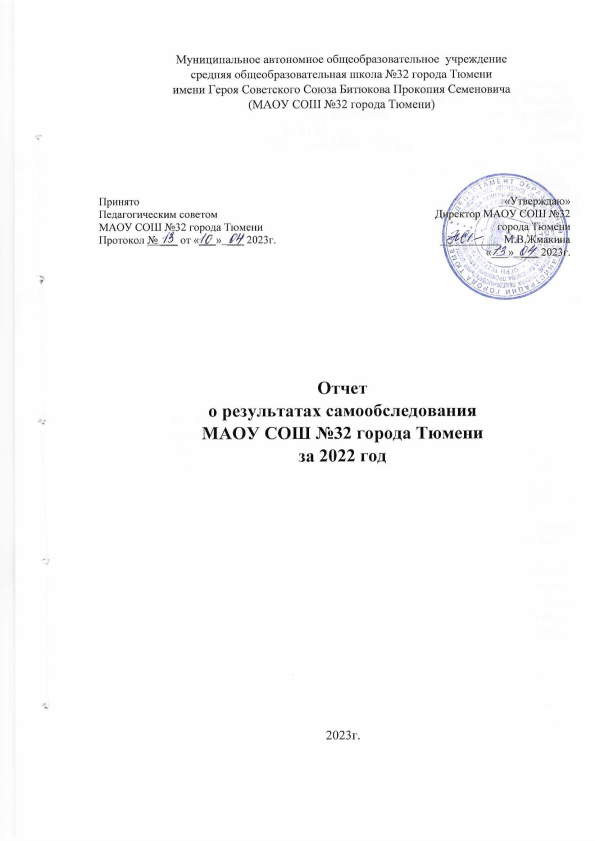 